Progression in P.E.                                    St Augustine’s RC Primary School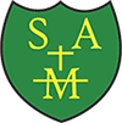 EYFSKS1LKS2UKS2Fundamentals of Movement (Fitness and Athletics) Negotiate space safely with consideration for themselves and others.Confident to try new challenges.Use movement skills with developing balance and coordination.Follow instructions involving several actions. Play cooperatively, take turns and congratulate others.Play games honestly with consideration of the rules.Show an understanding of feelings and can regulate behaviour.Year 1Attempt to run at different speeds showing an awareness of technique.Begin to link running and jumping movements with some control.Jump, leap and hop and choosing which allows them to jump the furthest.Throw towards a target.Show some control and balance when travelling at different speeds.Begin to show balance and co-ordination when changing direction. Use co-ordination with and without equipment.Year 2Show balance and coordination when running at different speeds.Link running and jumping movements with some control and balance.Show hopping and jumping movements with some balance and control.Change technique to throw for distance.Show control and balance when travelling at different speeds.Demonstrates balance and co-ordination when changing direction.Perform actions with increased control when co-ordinating their body with and without equipment.

Year 3Show balance, coordination and technique when running at different speeds, stopping with control.Link running, hopping and jumping actions using different take offs and landing.Jump for distance and height with an awareness of technique.Throw a variety of objects, changing action for accuracy and distance.Demonstrate balance when performing other fundamental skills.Show balance when changing direction in combination with other skills.Can co-ordinate their bodies with increased consistency in a variety of activities.Year 4Demonstrate how and when to speed up and slow down when running.Link hopping and jumping actions with some control.	Jump for distance and height showing balance and control.	Throw with some accuracy and power towards a target.	Demonstrate good balance performing other fundamental skills.Show balance when changing direction at speed in combination with other skills.Begin to co-ordinate their body at speed in response to a task.Year 5Run at the appropriate speed over longer distances or for longer periods of time.Show control at take-off and landing in more complex jumping activities.	Perform a range of more complex jumps showing some technique.Show accuracy and power when throwing for distance.Demonstrate good balance and control when performing other fundamental skills.Demonstrate improved body posture and speed when changing direction.Can co-ordinate a range of body parts at increased speed Year 6Demonstrate a controlled running technique, using the appropriate speed over longer distances or for longer periods of time.Link running, jumping and hopping actions with greater control and co-ordination.Perform jumps for height and distance using good technique.Show accuracy and good throwing technique when throwing for distance.Show fluency and control when travelling, landing, stopping and changing direction.Change direction with a fluent action and can transition smoothly between varying speeds.Can co-ordinate a range of body parts with a fluent action at a speed appropriate to the challengeDanceNegotiate space safely.Confident to try new challenges and perform in front of others. Use movement skills with developing strength, balance and coordination showing increasingly control and grace.Year 1 Copy, remember and repeat actions.	Use changes of direction, speed and levels with guidance. Show some sense of dynamic and expressive qualities.Begin to use counts.Choose actions for an idea	.Year 2Copy, remember and repeat a series of actions.Select from a wider range of actions in relation to a stimulus.Use pathways, levels, shapes, directions, speeds and timings with guidance.Use mirroring and unison when completing actions with a partner.Show a character through actions, dynamics and expression.Use counts with help to stay in time with the music.Year 3 Copy, remember and perform a dance phrase.Create short dance phrases that communicate an idea.Use canon, unison and formation to represent an idea.	Match dynamic and expressive qualities to a range of ideas.Use counts to keep in time with a partner and group.Year 4Copy, remember and adapt choreography.Choreograph considering structure individually, with a partner and in a group.Use action and reaction to represent ideas.Change dynamics to express changes in character or narrative.Use counts when choreographing short phrases.Year 5Accurately copy and repeat set choreography in different styles of dance, showing a good sense of timing.Choreograph phrases individually and with others, considering actions, dynamics, space and relationships in response to stimulus.	Confidently perform choosing appropriate dynamics to represent an idea	.Use counts accurately when choreographing to perform in time with others and the musicYear 6Perform dances confidently and fluently with accuracy and good timing.Work creatively and imaginatively, individually, with a partner and in a group, to choreograph longer phrases and structured dance, considering actions, space, relationship and dynamics in relation to a theme.Improvise and combine dynamics, demonstrating an awareness of the impact on performance.Use counts when choreographing and performing to improve the quality of work.					Body Management (Gymnastics) Negotiate space safely with consideration for self and others.Confidently and safely use a range of large and small apparatus.Combine movements, selecting actions in response to the task and apparatus. Use movement skills with developing strength, balance and coordination showing increasing control and grace. Follow instructions involving several ideas or actions. Work cooperatively with others and take turns. Confident to try new challenges.Year 1 Perform balances making their body tense, stretched and curled.	Take body weight on hands for short periods of time.Demonstrate poses and movements that challenge their flexibility.Remember, repeat and link simple actions togetherYear 2Perform balances on different body parts with some control and balance.Take body weight on different parts, with and without apparatus	.Show increased awareness of extension and flexibility in actions.Copy, remember, repeat and plan linking simple actions with some control and technique.Year 3Complete balances with increasing stability, control and technique.Demonstrate some strength and control when taking weight on different body parts for longer periods of time.Demonstrate increased flexibility and extension in their actions.Choose actions that flow well into one another both on and off apparatus.Year 4Use body tension to perform balances both individually and with a partner.Demonstrate increasing strength, control and technique when taking own and others weight.Demonstrate increased flexibility and extension in more challenging actions.Plan and perform sequences showing control and technique with and without a partner.Year 5Show increasing control and balance when moving from one balance to another.Use strength to improve the quality of an action and the range of actions available.Use flexibility to improve the quality of the actions they perform as well as the actions they choose to link them.Create and perform more complex sequences of actions with a good level of quality, control and technique with and without a partner.Year 6Combine and perform more complex balances with control, technique and fluency.	Demonstrate more complex actions with a good level of strength and technique.Confidently transition from one action to another, showing appropriate control and extension for the complexity of the action.Plan and perform with precision, control and fluency, a sequence of actions including a wide range of skills.Games (ball skills, sending and receiving, invasion, target, net & wall, striking & fielding)Negotiate space safely with consideration for self and others.Follow instructions involving several ideas or actions.Play cooperatively, take turns and encourage others.Use ball skills with developing competence and accuracy.Use movement skills with developing balance and coordination. Play games honestly with consideration of the rules.Show an understanding of my feelings and can regulate my behaviour.Year 1Drop and catch a ball after one bounce on the move.Moving a ball using different parts of the foot.Throw and roll towards a target with some varying techniques. Kick towards a stationary target.	Catch a beanbag and a medium-sized ball.Attempt to track balls and other equipment sent to them.Strike a stationary ball using a racket.Run, stop and change direction with some balance and control.Recognise space in relation to others.Begin to use simple tactics with guidance. Year 2Dribble a ball with two hands on the move.Dribble a ball with some success, stopping it when required.Throw and roll towards a target using varying techniques with some success.Show balance when kicking towards a target.Catch an object passed to them, with and without a bounce.	Move to track a ball and stop it using feet with limited success.	Strike a ball using a racket.	Run, stop and change direction with balance and control.	Move to space to help score goals or limit others scoring.	Using simple tactics.Year 3Dribble the ball with one hand with some control in game situations.Dribble a ball with feet with some control in game situations.Use a variety of throwing techniques in game situations.Kick towards a partner in game situations.Catch a ball passed to them using one and two hands with some success.Receive a ball sent to them using different parts of the foot.	Strike a ball with varying techniques.Change direction with increasing speed in game situations.Use space with some success in game situations.Use simple tactics individually and within a team.Year 4Link dribbling the ball with other actions with increasing control.Change direction when dribbling with feet with some control in game situations.Use a variety of throwing techniques with increasing success in game situations.Kick with increasing success in game situations.Catch a ball passed to them using one and two hands with increasing success.Receive a ball using different parts of the foot under pressure.Strike a ball using various techniques with increasing accuracy.Change direction to lose an opponent with some success.Create and use space with some success in game situations.Use simple tactics to help their team score or gain possessionYear 5Use dribbling to change the direction of play with some control under pressure.Dribble with feet with some control under increasing pressure.Use a variety of throwing techniques with some control under increasing pressure.	Use a variety of kicking techniques with some control under increasing pressure	.Catch and intercept a ball using one and two hands with some success in game situations.Receive a ball using different parts of the foot under pressure with increasing control.Strike a ball using a wider range of skills. Apply these with some success under pressure.Use a variety of techniques to change direction and lose an opponent.Create and use space for self and others with some success.	Understand the need for tactics and can identify when to use them in different situations.Year 6Use dribbling to change the direction of play with control under pressure.Use a variety of dribbling techniques to maintain possession under pressure.Use a variety of throwing techniques including fake passed to outwit an opponent.Select and apply the appropriate kicking technique with control.Catch and intercept a ball, using one and two hands with increasing success in game situations.Receive a ball with consideration to the next move.Strike a ball using a wider range of skills to outwit an opponent. Apply these with increasing control under pressure.Confidently change direction to successfully outwit an opponent.Effectively create and use space for self and others to outwit an opponent.Work collaboratively to create tactics within their team and evaluate the effectiveness of these.	  OAA (Team Building and OAA)Follow instructions involving several ideas or actions.Play cooperatively, take turns and encourage others. Work cooperatively with others and take turns. Confident to try new challenges.Year 1Follow Instructions.Begin to work with a partner and a small group.Understand the rules of the game and suggest simple ideas to solve simple tasks.Copy a simple diagram/map.Identify own and others' successYear 2Follow instructions accurately.Work co-operatively with a partner and a small group, taking turns and listening to each other.Try different ideas to solve a task.Follow and create a simple diagram/map.Understand when a challenge is solved successfully and begin to suggest simple ways to improve.Year 3Follow instructions from a peer and give simple instructions.Work collaboratively with a partner and a small group, listening to and accepting others' ideas.Plan and attempt to apply strategies to solve problems.Orientate and follow a diagram/map.Reflect on when and why challenges are solved successfully and user others' success to help them to improve.Year 4Accurately follow instructions given by a peer and give clear and usable instructions.Confidently communicate ideas and listen to others before deciding on the best approach.Plan and apply strategies to solve problems.Identify key symbols on a map and use a key to help navigate around a grid.Watch, describe and evaluate the effectiveness of their team strategy, giving ideas for improvements.Year 5Use clear communication when working in a group and taking on different roles.Begin to lead others, providing clear instructions.Plan and apply strategies with others to more complex challenges.Orientate a map confidently, using it to navigate around a course.Explain why a particular strategy worked and alter methods to improve.Year 6Communicate with others clearly and effectively when under pressure.Confident to lead others and show consideration of including all within a group.Use critical thinking skills to form ideas and strategies, selecting and applying the best method to solve a problem.Confidently and efficiently, orientate a map, identifying key features to navigate around a course.Accurately reflect on when challenges are solved successfully and suggest well thought out improvements.